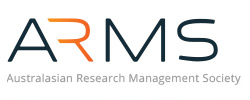 EXPRESSIONS OF INTEREST TO JOIN THE ARMS 2025 MELBOURNE CONFERENCE SUB-COMMITTEEExpressions of Interest are currently being sought from across the broad remit of ARMS including Australia, NZ/Pacific, and Singapore to serve on the Conference Sub-Committee for the 2025 event which will be held in Melbourne from 10 – 12 September.  The Society is looking for volunteers for the following roles: Co-Convenor(s). For this event two Co-Convenors are typically appointed and will work with the ARMS Executive Office to ensure delivery of all aspects of the conference including program development, planning, logistics, liaison, sponsorships, etc.A member of the Conference Sub-Committee.  You will work with the Co-Convenors to support the delivery of all aspects of the conference including:Developing the conference theme and sub-themes.Developing a new and insightful program with topics that tie in with the overall conference theme.Securing unique, inspiring and a diverse range of local and international speakers.Reviewing abstract papers.Planning the Logistics of the conference.Liaising with key stakeholders.Assisting with securing sponsorship.Chairing sessions at the conference.Assisting with the Marketing of the conference.Members from the VIC region are strongly encouraged to apply as local knowledge is an advantage. NOTE: All sub-committee meetings will be conducted online and held monthly initially and will increase closer to the conference.  Sub-committee involvement is voluntary. Sub-committee members may be offered a complimentary registration however the role does not attract any other form of remuneration or financial compensation.Interested? If you are a current financial member of ARMS and have the commitment and drive to contribute to sub-committee meetings and related activities, please register your interest by completing the EOI and return to: ARMSEvents@researchmanagement.org.au by no later than Monday, 20 May 2024  EXPRESSIONS OF INTEREST TO JOIN THE ARMS 2025 MELBOURNE CONFERENCE SUB-COMMITTEEEXPRESSION OF INTEREST- Conference Convenor or Co-Convenor OnlyEXPRESSION OF INTEREST- Conference Sub-CommitteeNamePositionOrganisationEmail AddressI am interested in joining as (if both, please indicate preference) Conference Convenor  Co-ConvenorPlease provide a brief description (max 1 paragraph) of your motivation for the role of Convenor/Co-Convenor. Please provide a brief description of your relevant skills and experience. Please include a copy of your CV with your EOI. I am interested in joining the (if both, please indicate preference) Conference Sub-Committee Please provide a brief description (max 1 paragraph) of your motivation for wanting to join the Sub-CommitteePlease provide a brief description of your strengths/experience relevant for the nominated Sub-Committee